Hint 1
There’s no doggy for Image Format. They changed the icon to this arched image. 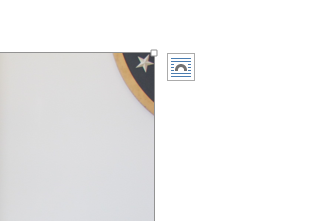 Gfhfghhhhhhhhhhhhhhhhh   Choose Word Wrap, in front of text, or behind text. Hint 2Zoom out so you can see whole page. Use ctrl and your mouse wheel to zoom out. Also, make your poster in portrait mode, tall and narrow. Not short and wide.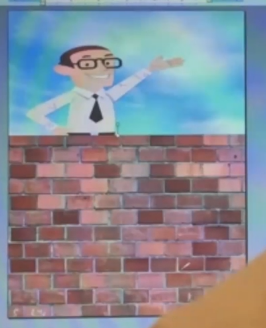 